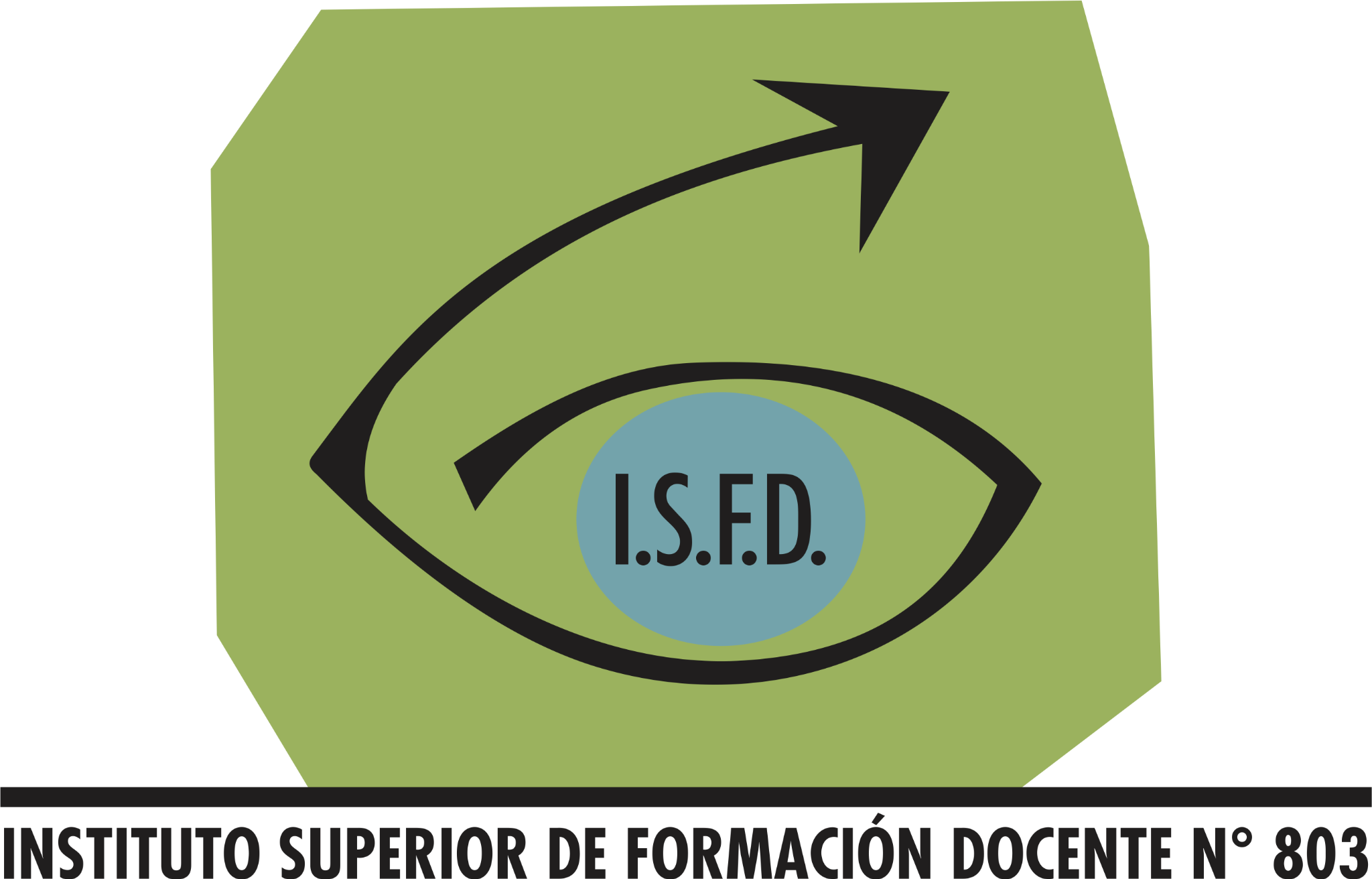 Evaluación de titulación y antecedentes horas cátedraCarrera:_____________________Res:_____________Espacio curricular:_________________________Seudónimo:____________________________DATOS PERSONALESDATOS PERSONALESFECHA DE ACTUALIZACION DEL CURRÍCULUM VITAE:FECHA DE ACTUALIZACION DEL CURRÍCULUM VITAE:Apellido y nombres(s)DNIFecha de nacimientoCUIL/CUITNacionalidadDomicilioTeléfono celularCorreo electrónicoEVALUACIÓN DE TITULACIÓN Y ANTECEDENTESEVALUACIÓN DE TITULACIÓN Y ANTECEDENTESEVALUACIÓN DE TITULACIÓN Y ANTECEDENTESEVALUACIÓN DE TITULACIÓN Y ANTECEDENTESEVALUACIÓN DE TITULACIÓN Y ANTECEDENTESEVALUACIÓN DE TITULACIÓN Y ANTECEDENTESEVALUACIÓN DE TITULACIÓN Y ANTECEDENTESEVALUACIÓN DE TITULACIÓN Y ANTECEDENTESITEMS A CONSIDERARITEMS A CONSIDERARITEMS A CONSIDERARITEMS A CONSIDERARITEMS A CONSIDERARVALOR MÁXIMOPUNTAJETOTALEVALUACION DE TITULACIÓNEVALUACION DE TITULACIÓNEVALUACION DE TITULACIÓNEVALUACION DE TITULACIÓNEVALUACION DE TITULACIÓN301. TítuloTítulo docente Título docente 71. TítuloLicenciaturaLicenciatura41. TítuloFormación Técnico/ProfesionalFormación Técnico/Profesional31. TítuloGrado de correlación del título con el perfil definido en el Diseño Curricular de la carreraGrado de correlación del título con el perfil definido en el Diseño Curricular de la carreraGrado de correlación del título con el perfil definido en el Diseño Curricular de la carreraGrado de correlación del título con el perfil definido en el Diseño Curricular de la carrera22. Otros títulos de formación inicial con reconocimiento oficial Grado de afinidad al perfil definido en el Diseño Curricular de la carreraGrado de afinidad al perfil definido en el Diseño Curricular de la carrera(título)(título)23. Postgrados y Postítulos   En el caso de Postgrados y Postítulos en curso se considera la mitad del puntaje. (Ídem si solo resta finalizar la Tesis) con certificación y/o analítico..PosgradosPosgradosDoctoradoDoctorado33. Postgrados y Postítulos   En el caso de Postgrados y Postítulos en curso se considera la mitad del puntaje. (Ídem si solo resta finalizar la Tesis) con certificación y/o analítico..PosgradosPosgradosMaestríaMaestría23. Postgrados y Postítulos   En el caso de Postgrados y Postítulos en curso se considera la mitad del puntaje. (Ídem si solo resta finalizar la Tesis) con certificación y/o analítico..PosgradosPosgradosEspecialización UniversitariaEspecialización Universitaria23. Postgrados y Postítulos   En el caso de Postgrados y Postítulos en curso se considera la mitad del puntaje. (Ídem si solo resta finalizar la Tesis) con certificación y/o analítico..PostítulosPostítulosDiplomatura superiorDiplomatura superior23. Postgrados y Postítulos   En el caso de Postgrados y Postítulos en curso se considera la mitad del puntaje. (Ídem si solo resta finalizar la Tesis) con certificación y/o analítico..PostítulosPostítulosEspecialización Docente de Nivel  SuperiorEspecialización Docente de Nivel  Superior23. Postgrados y Postítulos   En el caso de Postgrados y Postítulos en curso se considera la mitad del puntaje. (Ídem si solo resta finalizar la Tesis) con certificación y/o analítico..PostítulosPostítulosActualización AcadémicaActualización Académica1EVALUACION DE ANTECEDENTESEVALUACION DE ANTECEDENTESEVALUACION DE ANTECEDENTESEVALUACION DE ANTECEDENTESEVALUACION DE ANTECEDENTESEVALUACION DE ANTECEDENTESEVALUACION DE ANTECEDENTESEVALUACION DE ANTECEDENTESITEMS A CONSIDERARITEMS A CONSIDERARITEMS A CONSIDERARITEMS A CONSIDERARITEMS A CONSIDERARVALOR MÁXIMOPUNTAJETOTALITEMS A CONSIDERARITEMS A CONSIDERARITEMS A CONSIDERARITEMS A CONSIDERARITEMS A CONSIDERAR204. Capacitación, actualización, perfeccionamiento. (Sólo se consideran capacitaciones certificadas)Cursos específicos al espacio concursadoCursos específicos al espacio concursadoCursos específicos al espacio concursadoCursos específicos al espacio concursado24. Capacitación, actualización, perfeccionamiento. (Sólo se consideran capacitaciones certificadas)Seminarios con evaluaciónSeminarios con evaluaciónSeminarios con evaluaciónSeminarios con evaluación1.54. Capacitación, actualización, perfeccionamiento. (Sólo se consideran capacitaciones certificadas)Cursos de formación generalCursos de formación generalCursos de formación generalCursos de formación general24. Capacitación, actualización, perfeccionamiento. (Sólo se consideran capacitaciones certificadas)Jornadas, Congresos, Simposios, AteneosJornadas, Congresos, Simposios, AteneosJornadas, Congresos, Simposios, AteneosJornadas, Congresos, Simposios, Ateneos15. Antigüedad docente Antigüedad en la docencia             Más de 5 añosMás de 5 añosMás de 5 años25. Antigüedad docente Antigüedad en la docencia             Hasta 5 añosHasta 5 añosHasta 5 años15. Antigüedad docente Antigüedad en la Educación Superior ( + de 2 años)Antigüedad en la Educación Superior ( + de 2 años)Antigüedad en la Educación Superior ( + de 2 años)En otra inst.15. Antigüedad docente Antigüedad en la Educación Superior ( + de 2 años)Antigüedad en la Educación Superior ( + de 2 años)Antigüedad en la Educación Superior ( + de 2 años)En ISFD N° 80325. Antigüedad docente Antigüedad docente correspondiente a la función o cargo para el que concursa (debe haber dictado el espacio por un lapso no menor a un cuatrimestre)Antigüedad docente correspondiente a la función o cargo para el que concursa (debe haber dictado el espacio por un lapso no menor a un cuatrimestre)Antigüedad docente correspondiente a la función o cargo para el que concursa (debe haber dictado el espacio por un lapso no menor a un cuatrimestre)Antigüedad docente correspondiente a la función o cargo para el que concursa (debe haber dictado el espacio por un lapso no menor a un cuatrimestre)26. Antecedentes Profesionales Cargos de conducción , gestión y miembros de equipos técnicosCargos de conducción , gestión y miembros de equipos técnicosCargos de conducción , gestión y miembros de equipos técnicosCargos de conducción , gestión y miembros de equipos técnicos16. Antecedentes Profesionales Participación en proyectos de investigaciónParticipación en proyectos de investigaciónParticipación en proyectos de investigaciónParticipación en proyectos de investigación16. Antecedentes Profesionales Acciones de capacitación ofrecidasAcciones de capacitación ofrecidasAcciones de capacitación ofrecidasAcciones de capacitación ofrecidas16. Antecedentes Profesionales PublicacionesPublicacionesPublicacionesPublicaciones16. Antecedentes Profesionales Jurado de concursosJurado de concursosJurado de concursosJurado de concursos16. Antecedentes Profesionales Miembro de comisiones evaluadorasMiembro de comisiones evaluadorasMiembro de comisiones evaluadorasMiembro de comisiones evaluadoras0.5TOTAL DE TITULACION Y ANTECEDENTESTOTAL DE TITULACION Y ANTECEDENTESTOTAL DE TITULACION Y ANTECEDENTESTOTAL DE TITULACION Y ANTECEDENTESTOTAL DE TITULACION Y ANTECEDENTESTOTAL DE TITULACION Y ANTECEDENTESTOTAL DE TITULACION Y ANTECEDENTES